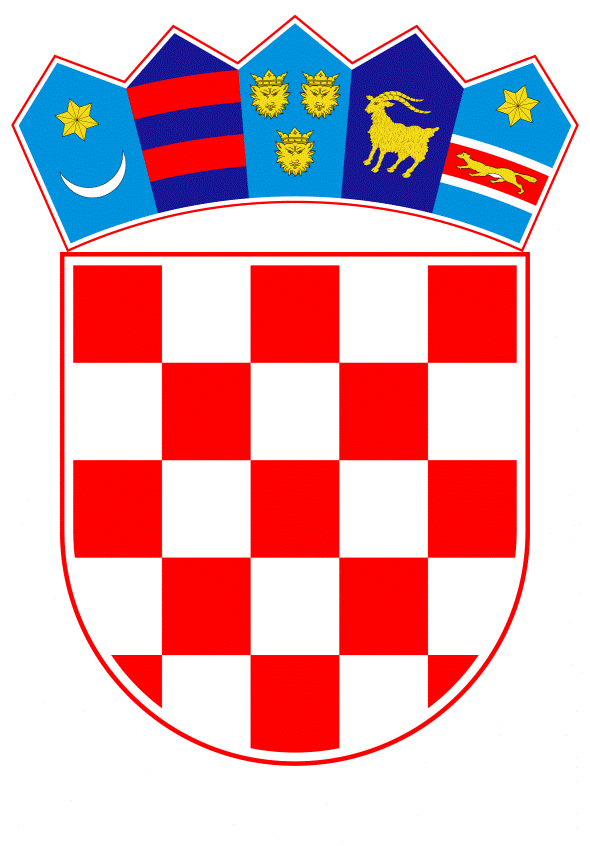 VLADA REPUBLIKE HRVATSKEZagreb, 11. svibnja 2023._____________________________________________________________________________________________________________________________________________________________________________________________________________________Banski dvori | Trg Sv. Marka 2  | 10000 Zagreb | tel. 01 4569 222 | vlada.gov.hrPRIJEDLOGKLASA: URBROJ:Zagreb,PREDSJEDNIKU HRVATSKOGA SABORA Predmet: 	 Izvješće o radu Državnog ureda za reviziju za 2022.- mišljenje Vlade Veza:	Pismo Hrvatskoga sabora, KLASA: 021-03/23-09/17, URBROJ: 65-23-03, od 29. ožujka 2023.		Na temelju članka 214. stavka 4. Poslovnika Hrvatskoga sabora (Narodne novine, br. 81/13, 113/16, 69/17, 29/18, 53/20, 119/20 i 123/20), Vlada Republike Hrvatske o Izvješću o radu Državnog ureda za reviziju za 2022. daje sljedeće M I Š L J E N J E		Vlada Republike Hrvatske predlaže Hrvatskome saboru da prihvati Izvješće o radu Državnog ureda za reviziju za 2022., koje je predsjedniku Hrvatskoga sabora dostavio glavni državni revizor, aktom od 29. ožujka 2023.		Za svoje predstavnike, koji će u vezi s iznesenim mišljenjem biti nazočni na sjednicama Hrvatskoga sabora i njegovih radnih tijela, Vlada je odredila ministra financija dr. sc. Marka Primorca i državne tajnike Zdravka Zrinušića, Stipu Župana i dr. sc. Davora Zoričića. 	PREDSJEDNIK	mr. sc. Andrej Plenković Predlagatelj:Ministarstvo financijaPredmet:Davanje mišljenja Hrvatskome saboru na Izvješće o radu Državnog ureda za reviziju za 2022. - mišljenje Vlade Republike Hrvatske